TANK-870-Q170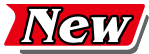 High-Performance 6th/7th Generation Intel® Core™ ProcessorFanless Embedded Computer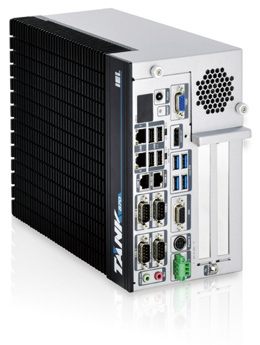 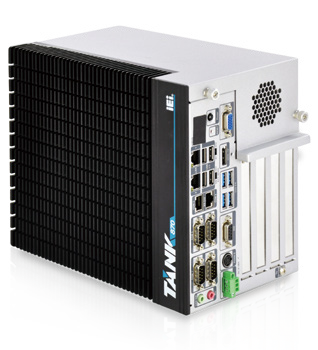 w w w . i ei w or l d .c om Features6th/7th Gen Intel® Core™ processor platform with Intel® Q170 chipset and DDR4 memoryTriple independent display with high resolution supportRich high-speed I/O interfaces on one side for easy installationOn-board internal power connector for providing power to add-on cardsGreat flexibility for hardware expansion2-slot4-slot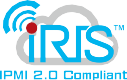 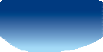 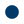 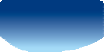 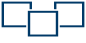 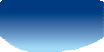 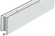 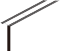 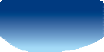 Smart Choice for Surveillance System  	The TANK-870-Q170 integrated with IEI PoE Ethernet port expansion card can be used as a surveillance system for factory and public security. IEI PoE expansion card can support up to four PoE IEEE802.3af ports (max. 15.4 W per port ) by PCIe x4.5V@3A or 12V@3A Internal Power Connector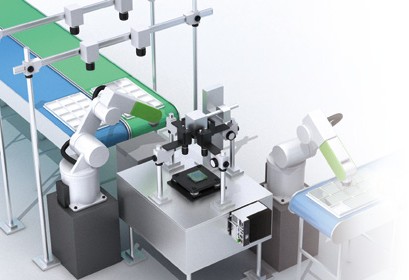 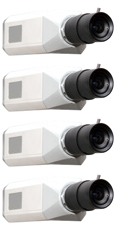 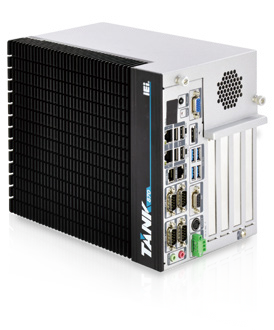 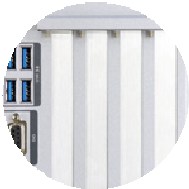 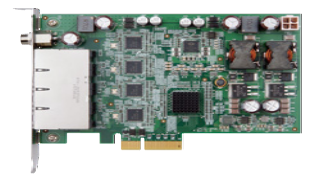 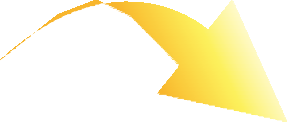 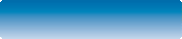 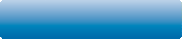 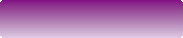 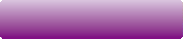 The TANK-870-Q170 provides the most convenient 4-pin internal power connector for add-on card usage, adding more flexibility to the embedded system in industrial environment.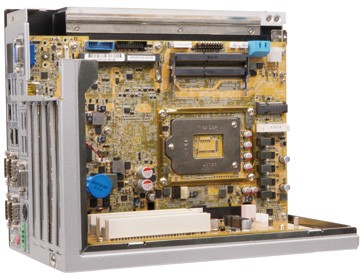 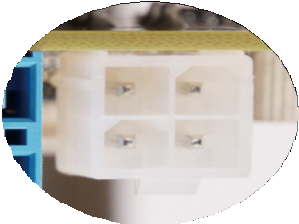 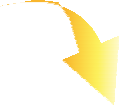 Fully Integrated I/OPower Switch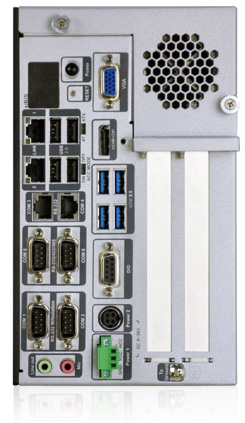 Long-press 2 sec. to power onLong-press 5 sec. to power offLED4 x USB 2.02 x GbE LAN2 x RS-2324 x USB 3.02 x RS-232/422/485DIO2 x RS-232AudioPower2 (DC Jack)Reset VGAAT/ATXModeHDMI+DPACC ModeExpansion Slots 2-slot:2 x Expansion Slots 4-slot:4 x Expansion Slots 	   To GroundPower1 (Terminal Block)w w w . i ei w or l d .c om Flexible Expansion Interface* The expansions described above are provided by the backplanesSpecifications* TANK-870-Q170-QGW has no Full-size PCIe mini slot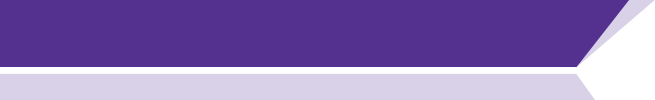 w w w . i ei w or l d .c om Dimensions (Unit: mm)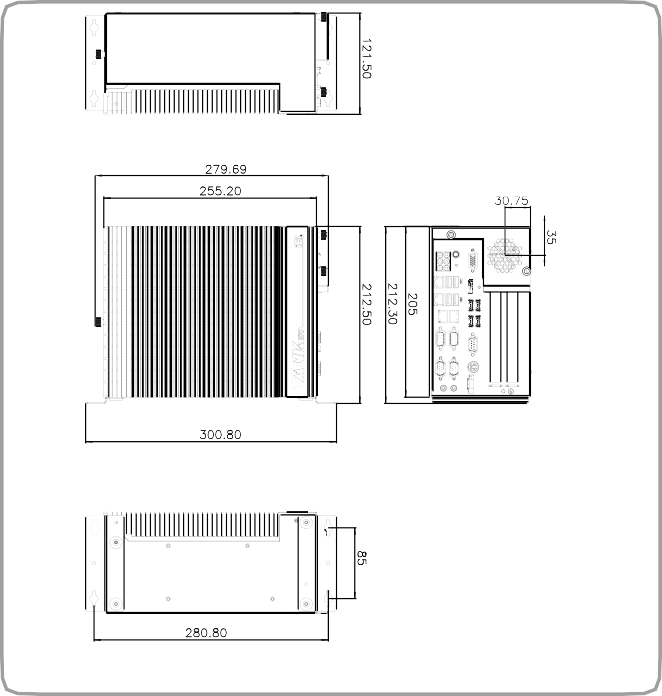 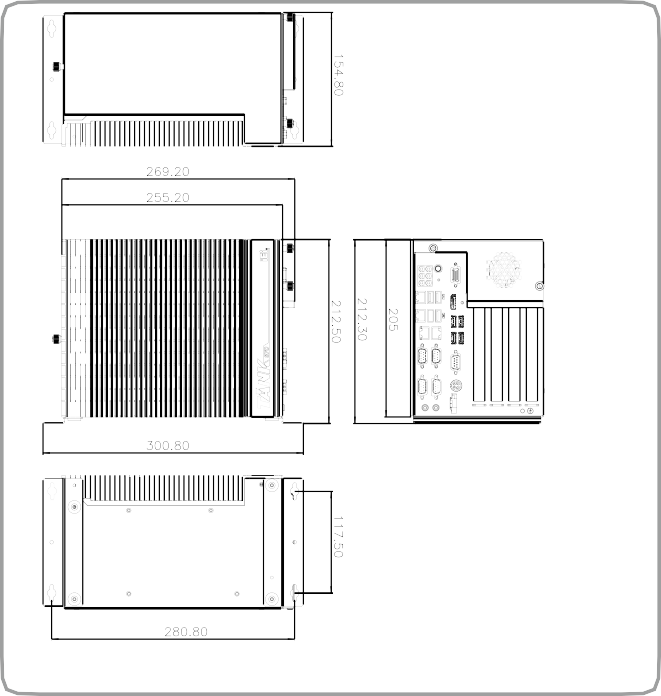 Ordering InformationPart No.	Description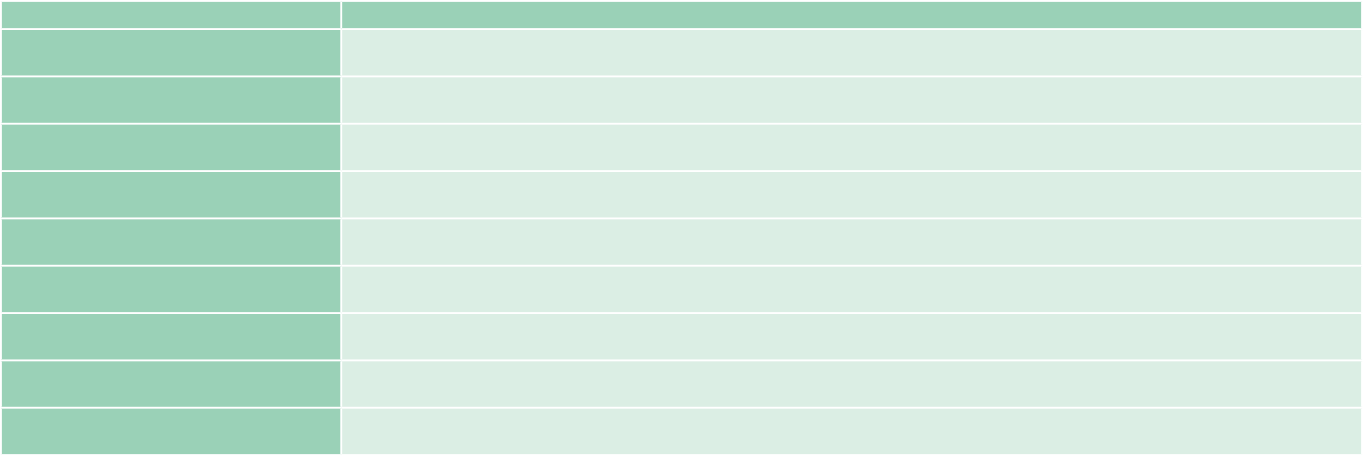 TANK-870-Q170i-i5/4G/2A-R11	Ruggedized fanless embedded system with Intel® Core™ i5-6500TE 2.3 GHz (up to 3.3 GHz, quad core, TDP 35W), 4GB DDR4 pre- installed memory, 2 x PCIe by 8 expansion, VGA/HDMI+DP/iDP, iRIS-2400 optional, 9~36V DC, RoHSTANK-870-Q170i-i5/4G/2B-R11	Ruggedized fanless embedded system with Intel® Core™ i5-6500TE 2.3 GHz (up to 3.3 GHz, quad core, TDP 35W), 4GB DDR4 pre- installed memory, 1 x PCIe by 16 & 1 x PCI expansion, VGA/HDMI+DP/iDP, iRIS-2400 optional, 9~36V DC, RoHSTANK-870-Q170i-i5/4G/4A-R11	Ruggedized fanless embedded system with Intel® Core™ i5-6500TE 2.3 GHz (up to 3.3 GHz, quad core, TDP 35W), 4GB DDR4 pre- installed memory, 2 x PCIe by 8 & 2 x PCI expansion, VGA/HDMI+DP/iDP, iRIS-2400 optional, 9~36V DC, RoHSTANK-870-Q170i-i5/4G/4B-R11	Ruggedized fanless embedded system with Intel® Core™ i5-6500TE 2.3 GHz (up to 3.3 GHz, quad core, TDP 35W), 4GB DDR4 pre- installed memory, 1 x PCIe by 16 & 3 x PCI expansion, VGA/HDMI+DP/iDP, iRIS-2400 optional, 9~36V DC, RoHSTANK-870-Q170i-i7/4G/2A-R11	Ruggedized fanless embedded system with Intel® Core™ i7-6700TE 2.4 GHz (up to 3.4 GHz, quad core, TDP 35W), 4GB DDR4 pre- installed memory, 2 x PCIe by 8 expansion, VGA/HDMI+DP/iDP, iRIS-2400 optional, 9~36V DC, RoHSTANK-870-Q170i-i7/4G/2B-R11	Ruggedized fanless embedded system with Intel® Core™ i7-6700TE 2.4 GHz (up to 3.4 GHz, quad core, TDP 35W), 4GB DDR4 pre- installed memory, 1 x PCIe by 16 & 1 x PCI expansion, VGA/HDMI+DP/iDP, iRIS-2400 optional, 9~36V DC, RoHSTANK-870-Q170i-i7/4G/4A-R11	Ruggedized fanless embedded system with Intel® Core™ i7-6700TE 2.4 GHz (up to 3.4 GHz, quad core, TDP 35W), 4GB DDR4 pre- installed memory, 2 x PCIe by 8 & 2 x PCI expansion, VGA/HDMI+DP/iDP, iRIS-2400 optional, 9~36V DC, RoHSTANK-870-Q170i-i7/4G/4B-R11	Ruggedized fanless embedded system with Intel® Core™ i7-6700TE 2.4 GHz (up to 3.4 GHz, quad core, 4GB DDR4 pre-installed memory, 1 x PCIe by 16 & 3 x PCI expansion, VGA/HDMI+DP/iDP, iRIS-2400 optional, 9~36V DC, RoHSTANK-870-Q170-QGW-2A-R11	Ruggedized Fanless embedded system with Intel® Core i5-6500TE 2.3GHz, (up to 3.3 GHz, Quad Core, TDP 35W), 8GB DDR4 pre-installed memory, 2 x PCIe by 8 expansion, VGA/HDMI+DP/iDP, iRIS-2400 optional, 9~36V DC, with QTS-Gateway, RoHSOptionsPart No.	Description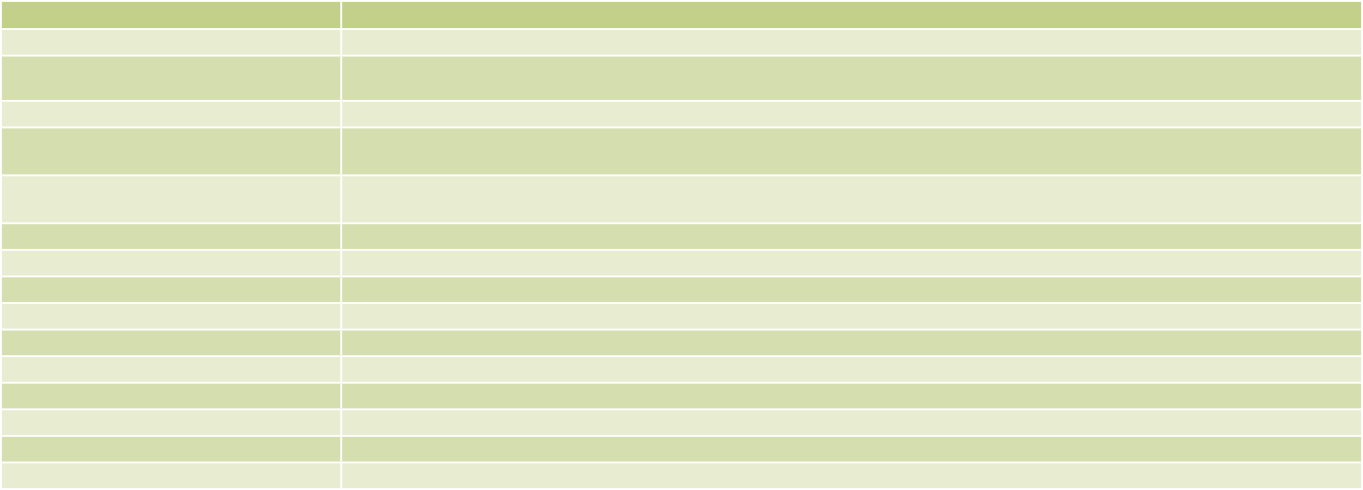 32702-000400-200-RS	European power cord63040-010120-210-RS	Power adapter, FSP120-ABBN2, 9NA1205302, Active PFC, Vin:90~264VAC, 120W, plug=6.5mm, cable=1500mm, Erp (no load 0.15W),Vout:19VDC, 4-pin DIN with lock, CCL, RoHSiRIS-2400-R10	IPMI 2.0 adapter card with AST2400 BMC chip for DDR3 SO-DIMM socket interfaceEMB-FAN-KIT02-R10	Fan Module;MODIFY 31100-000272-RS;+12V DC;4PIN;40*40*15mm ;STANDARD;;FD124015LB2W3;; L= 400mm MOLEX 5051-04P P=2.54;CCL;RoHSEMB-WIFI-KIT01-R20	1T1R wifi module kit for embedded system, IEEE802.11a/b/g/n/ac WiFi with Bluetooth 4.0/3.0+HS, 1 x wifi module, 2 x 250mm RF cable, 2 x Antenna, RoHSDP-DP-R10	DisplayPort to DisplayPort converter board (for IEI IDP connector)DP-HDMI-R10	DisplayPort to HDMI converter board (for IEI IDP connector)DP-LVDS-R10	DisplayPort to 24-bit dual channel LVDS converter board (for IEI IDP connector)DP-VGA-R10	DisplayPort to VGA converter board (for IEI IDP connector)DP-DVI-R10	DisplayPort to DVI-D converter board (for IEI IDP connector)IPCIE-4POE-R10	PCI Express Power over Ethernet frame grabber card, 4-port 1000 Base(T), 802.3af compliant, RoHSTANK-870-Q170-WES7E64-R10	OS Image with Windows® Embedded Standard 7 E 64-bit for TANK-870-Q170 Series, with DVD-ROM, RoHSTANK-870-Q170-W10E64-H-R10	OS Image with Windows® Embedded Standard 10 E High End 64-bit for TANK-870-Q170-i7 Series, with DVD-ROM, RoHS TANK-870-Q170-W10E64-V-R10	OS Image with Windows® Embedded Standard 10 E Value 64-bit for TANK-870-Q170-i5 Series, with DVD-ROM, RoHS TPM-IN02-R20	20-pin Infineon TPM2.0 module, software mangement tool, firmware v5.5* The TANK-870 can support up to 40°C operating temperature when installing with the IPCIE-4POE-R10.Packing List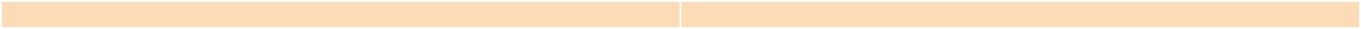 BackplaneTANK-870-Q170i-2ATANK-870-Q170i-2BTANK-870-Q170i-4ATANK-870-Q170i-4ATANK-870-Q170i-4BTANK-870-Q170i-4BSlot TypePCIe x16PCIe x16PCIe x16PCIe x16PCIe x16PCISignalPCIe x8PCIe x16PCIe x8PCIe x8PCIe x16PCISlot TypePCIe x16PCIPCIPCIPCIPCISignalPCIe x8PCIPCIPCIPCIPCIPCIe MiniN/AN/A1111Model NameModel NameTANK-870-Q170ChassisColorBlack C + SilverChassisDimensions (WxDxH) (mm)2-slot: 121.5 x 255.2 x 2054-slot: 154.8 x 255.2 x 205ChassisSystem FanFanlessChassisChassis ConstructionExtruded aluminum alloysMotherboardCPUIntel 7th Gen Core CPU &Intel® Core™ i7-6700TE (2.4 GHz, quad-core, TDP=35W) Intel® Core™ i5-6500TE (2.3 GHz, quad-core, TDP=35W)MotherboardChipsetIntel® Q170MotherboardSystem Memory2 x 260-pin DDR4 SO-DIMM,one 4 GB pre-installed (system max: 32GB)IPMIiRIS Solution1 x iRIS-2400 (optional)StorageHard Drive2 x 2.5'' SATA 6Gb/s HDD/SSD bay (RAID 0/1 support)I/O InterfacesUSB 3.04I/O InterfacesUSB 2.04I/O InterfacesEthernet2 x RJ-45LAN1: Intel® I219LM PCIe controller LAN2 (iRIS): Intel® I210 PCIe controllerI/O InterfacesCOM Port4 x RS-232 (2 x RJ-45, 2 x DB-9 w/2.5KV isolation protection) 2 x RS-232/422/485 (DB-9)I/O InterfacesDigital I/O8-bit digital I/O , 4-bit input / 4-bit outputI/O InterfacesDisplay1 x VGA1 x HDMI/DP1 x iDP (optional)I/O InterfacesResolution1 x VGA (Up to 1920 x 1200@60Hz)1 x HDMI/DP (Up to 3840x2160@30Hz / 4096×2304@60Hz)I/O InterfacesAudio1 x Line-out, 1 x Mic-inI/O InterfacesWireless1 x 802.11 a/b/g/n/ac (optional)I/O InterfacesTPM1 x TPM pin header (2 x 10 pin)ExpansionsBackplane2-slot model: 1 x PCIe x16, 1 x PCI 2-slot model: 2 x PCIe x84-slot model: 2 x PCIe x8, 2 x PCI, 1 x Full-size PCIe Mni 4-slot model: 1 x PCIe x16, 3 x PCI, 1 x Full-size PCIe MniExpansionsPCIe Mini1 x Half-size PCIe Mini slot1 x Full-size PCIe Mini slot (supports mSATA, colay with SATA)*PowerPower InputDC Jack: 9 V~36 V DCTerminal Block: 9 V~36 V DCPowerPower Consumption19 V@3.68 A (Intel® Core™ i7-6700TE with 8 GB memory)PowerInternal Power output5V@3A or 12V@3AReliabilityMountingWall mountReliabilityOperating Temperaturei7-6700TE -20°C ~ 45°C with air flow (SSD), 10% ~ 95%, non-condensing i5-6500TE -20°C ~ 60°C with air flow (SSD), 10% ~ 95%, non-condensingReliabilityStorage Temperature-40°C ~85°C with air flow (SSD), 10% ~ 90%, non-condensingReliabilityOperating ShockHalf-sine wave shock 5G, 11ms, 100 shocks per axisReliabilityOperating VibrationMIL-STD-810G 514.6 C-1 (with SSD)ReliabilityWeight (Net/Gross)2-slot: 4.2 kg/6.3 kg 4-slot: 4.5 kg/6.5 kgReliabilitySafety/EMCCE/FCCOSSupported OSMicrosoft® Windows® 8 Embedded, Microsoft® Windows® Embedded Standard 7 E, Microsoft® Windows® 10 IoT Enterprise